DOGS AT FOOTSCRAY CITY PRIMARY SCHOOLPurposeTo explain to our school community the rules and procedures we have in place in relation to dogs attending our school grounds. Policy Assistance dogs Footscray City Primary School understands its obligations under the Disability Discrimination Act 1992 (Cth) and the Equal Opportunity Act 2010 (Vic) and will make reasonable adjustments for members of our school community with a disability who require an ‘assistance animal’ to help alleviate the effects of their disability.  Assistance animals are permitted to attend our school with their handler. Our school principal can lawfully ask a person to produce evidence that an animal:is trained specifically to assist a person alleviate the effects of a disability (eg seeing eye dogs)meets standards of hygiene and behaviour appropriate for a school environment.   We understand that in some circumstances, students may require an assistance animal to attend school to help them to participate in their educational program. Footscray City Primary School will consider a request by a student with a disability to allow an assistance animal to attend school with them on a case-by-case basis. If you would like to discuss this further, please contact Principal, Jessie Hand, 9687 2826.Pet dogsFootscray City Primary School is not a public place, and our principal has the authority to permit or decline entry to school grounds and impose conditions of entry.  Dogs permitted with conditions Whilst Footscray City Primary School understands that many families in our school community keep dogs as pets, to ensure that our school remains a safe and inclusive place for everyone, we have in place a number of rules that we expect all families to follow if they wish to bring their pet dog onto school grounds:pet dogs must be leashed at all times and in the control of a responsible adultpet dogs must not be tied up on school grounds or left unaccompaniedfamilies that bring dogs to school that exhibit signs of aggressive behaviour, bark, or jump will be asked to leave.The principal has the authority to prohibit certain dogs from school grounds or modify this policy to ensure the safety and wellbeing of staff, students and members of our school community at any time. Stray dogsUnaccompanied or stray dogs sighted at our school should be reported immediately to the school office. School staff will contact municipal authorities and/or Victoria police for assistance in managing and removing a stray dog from school grounds, and ensure staff and students remain safe at school. Related policies AND RESOURCES http://www.fcps.vic.edu.au/uploads/1/0/5/8/10581058/duty_of_care_policy.pdfhttp://www.fcps.vic.edu.au/uploads/1/0/5/8/10581058/visitors_policy_2019.pdfReview period Date Implemented17 August, 2020AuthorJessie HandApproved BySchool PrincipalApproval Authority (Signature & Date)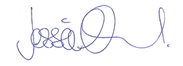 Responsible for ReviewPrincipalReview  DateAugust, 2024References